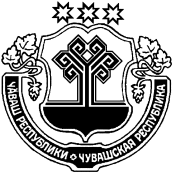 Администрация  Большеалгашинского сельского поселения   п о с т а н о в л я е т:Утвердить прилагаемую муниципальную программу Большеалгашинского сельского поселения  Шумерлинского района «Развитие сельского хозяйства и регулирование рынков сельскохозяйственной продукции, сырья  и продовольствия Большеалгашинского сельского поселения Шумерлинского района на 2018–2020 годы» (далее - Муниципальная программа);   Признать утратившим силу постановления администрации Большеалгашинского сельского поселения Шумерлинского района:- № 76 от 20.09.2018 г. «Об утверждении муниципальной программы Большеалгашинского сельского поселения Шумерлинского района «Развитие сельского хозяйства и регулирование рынков сельскохозяйственной продукции, сырья  и продовольствия Большеалгашинского сельского поселения Шумерлинского района» на 2018–2020 годы»»;- № 7 от 18.02.2019 г. «О внесении изменений в муниципальную программу «Развитие сельского хозяйства и регулирование рынков сельскохозяйственной продукции, сырья  и продовольствия Большеалгашинского сельского поселения Шумерлинского района» на 2018–2020 годы»».3.  Настоящее постановление вступает в силу со дня опубликования в информационном издании «Вестник Большеалгашинского сельского поселения Шумерлинского района».Глава администрации Большеалгашинскогосельского поселения 						                    Медведев М.Н.Паспорт
муниципальной программы Большеалгашинского сельского поселения Шумерлинского района "Развитие сельского хозяйства и регулирование рынка сельскохозяйственной продукции, сырья и продовольствия Большеалгашинского сельского поселения Шумерлинского района Чувашской Республики"  на 2019-2035 годыРаздел I. Приоритеты Муниципальной политикив сфере реализации Муниципальной программы Большеалгашинского сельского поселения Шумерлинского района Чувашской Республики «Развитие сельского хозяйства и регулирование рынка сельскохозяйственной продукции, сырья и продовольствия Большеалгашинского сельского поселения Шумерлинского района Чувашской Республики», цели, задачи, описание сроков и этапов реализации Муниципальная программа Большеалгашинского сельского поселения Шумерлинского «Развитие сельского хозяйства и регулирование рынка сельскохозяйственной продукции, сырья и продовольствия Большеалгашинского сельского поселения Шумерлинского района» (далее – Муниципальная программа) предусматривает комплексное развитие всех сфер деятельности агропромышленного комплекса Большеалгашинского сельского поселения Шумерлинского района, одновременно выделяются 2 уровня приоритетов.К первому уровню приоритетов относятся: в социальной сфере - устойчивое развитие сельских территорий в качестве непременного условия сохранения трудовых ресурсов, создание условий для обеспечения экономической и физической доступности питания на основе рациональных норм потребления пищевых продуктов;в сфере развития производственного потенциала - мелиорация земель сельскохозяйственного назначения, введение в оборот неиспользуемой пашни и других категорий сельскохозяйственных угодий;Ко второму уровню приоритетов относятся следующие направления:развитие импортозамещающих направлений сельского хозяйства, включая овощеводство и плодоводство;Муниципальной программой предусматривается реализация принципов проектного финансирования. Муниципальная поддержка развития сельскохозяйственного производства и сельской инфраструктуры будет опираться на комплексное планирование развития территорий, в том числе установление функциональных зон.Муниципальная программа направлена на достижение следующих целей:создание благоприятной среды для развития и эффективного взаимодействия субъектов предпринимательской деятельности, повышения инвестиционной привлекательности агропромышленного комплекса;повышение финансовой устойчивости сельскохозяйственных товаропроизводителей;воспроизводство и повышение эффективности использования в сельском хозяйстве земельных и других природных ресурсов, а также экологизация производства;устойчивое развитие сельских территорий.Для достижения поставленных целей необходимо решение следующих задач:стимулирование роста производства основных видов сельскохозяйственной продукции и производства пищевых продуктов;осуществление противоэпизоотических мероприятий в отношении карантинных и особо опасных болезней животных; поддержка малых форм хозяйствования;повышение качества жизни сельского населения;стимулирование инновационной деятельности и инновационного развития агропромышленного комплекса;создание условий для эффективного использования земель сельскохозяйственного назначения;Муниципальная программа будет реализовываться в 2019 - 2035 годах в три этапа:1 этап - 2019 – 2025 годы.2 этап - 2026 – 2030 годы.3 этап - 2031 – 2035 годы.Сведения о целевых индикаторах и показателях Муниципальной программы, подпрограмм Муниципальной программы и их значениях приведены в приложении № 1 к настоящей Муниципальной программе.Перечень целевых индикаторов и показателей носит открытый характер и предусматривает возможность корректировки в случае потери информативности целевого индикатора и показателя (достижения максимального значения) и изменения приоритетов Муниципальной политики в рассматриваемой сфере. Раздел II. Обобщенная характеристика основных мероприятий подпрограмм Муниципальной программыВыстроенная в рамках настоящей Муниципальной программы система целевых ориентиров (цели, задачи, ожидаемые результаты) представляет собой четкую согласованную структуру, посредством которой установлена прозрачная и понятная связь реализации отдельных мероприятий с достижением конкретных целей на всех уровнях Муниципальной программы.Задачи Муниципальной программы будут решаться в рамках двух подпрограмм.Подпрограмма 1 «Развитие ветеринарии» включает  основные мероприятия:Основное мероприятие 1. Предупреждение и ликвидация болезней животных.Подпрограмма 2 «Устойчивое развитие сельских территорий Большеалгашинского сельского поселения Шумерлинского района» включает три основных мероприятия.Основное мероприятие 1. Улучшение жилищных условий граждан на селе.Основное мероприятие 2. Комплексное обустройство населенных пунктов, расположенных в сельской местности, объектами социальной и инженерной инфраструктуры, а также строительство и реконструкция автомобильных дорог.Основное мероприятие 3. Грантовая поддержка местных инициатив граждан, проживающих в сельской местности.III. Раздел III. Обоснование объема финансовых ресурсов,необходимых для реализации Муниципальной программы 
(с расшифровкой по источникам финансирования, по этапам и годам реализации Муниципальной программы)Расходы Муниципальной программы формируются за счет средств федерального бюджета, республиканского бюджета Чувашской Республики, местных бюджетов и средств внебюджетных источников.При софинансировании мероприятий Муниципальной программы из внебюджетных источников могут использоваться в том числе различные инструменты государственно-частного партнерства.Прогнозируемые объемы бюджетных ассигнований на реализацию мероприятий подпрограммы в 2019-2035 годах составляют 355,2 тыс. рублей.из них средства:федерального бюджета – 0,0 тыс. рублей, в том числе:в 2019 году –0,0 тыс. рублей;в 2020 году –0,0 тыс. рублей;в 2021 году –0,0 тыс. рублей;в 2022 году –0,0 тыс. рублей;в 2023 году –0,0 тыс. рублей;в 2024 году –0,0 тыс. рублей;в 2025 году –0,0 тыс. рублей;в 2026 -  годы –0,0 тыс. рублей;в 2031 – 2035 годы –0,0 тыс. рублейреспубликанского бюджета Чувашской Республики – 0,0 тыс. рублей, в том числе:в 2019 году –0,0 тыс. рублей;в 2020 году –0,0 тыс. рублей;в 2021 году – 0,0 рублей;в 2022 году –0,0 тыс. рублей;в 2023 году –0,0 тыс. рублей;в 2024 году –0,0 тыс. рублей;в 2025 году –0,0 тыс. рублей;в 2026 - 2030 годы – 0,0 тыс. рублей;в 2031 – 2035 годы –0,0 тыс. рублей;местных бюджетов – 355,2 тыс. рублей, в том числе:в 2019 году – 355,2 тыс. рублей;в 2020 году -  0,0 тыс. рублей;в 2021 году –0,0 тыс. рублей;в 2022 году –0,0 тыс. рублей;в 2023 году –0,0 тыс. рублей;в 2024 году –0,0 тыс. рублей;в 2025 году –0,0 тыс. рублей;в 2026 - 2030 годы –0,0 тыс. рублей;в 2031 – 2035 годы –0,0 тыс. рублейвнебюджетных источников – 0,0 тыс. рублей, в том числе:в 2019 году – 0,0 тыс. рублей;в 2020 году – 0,0 тыс. рублей;в 2021 году – 0,0 тыс. рублей;в 2022 году – 0,0 тыс. рублей;в 2023 году – 0,0 тыс. рублей;в 2024 году – 0,0 тыс. рублей;    в 2025 году – 0,0 тыс. рублейОбъемы финансирования Муниципальной программы подлежат ежегодному уточнению исходя из реальных возможностей бюджетов всех уровней.Финансирование Муниципальной программы во временном разрезе отражено в табл. 1. Таблица 1Финансирование Муниципальной программы в 2019–2035 годах(тыс. рублей)к Муниципальной программе Большеалгашинского сельского поселения Шумерлинского района Чувашской Республики «Развитие сельского хозяйства и регулирование рынка сельскохозяйственной продукции, сырья и продовольствия Большеалгашинского сельского поселения Шумерлинского района Чувашской Республики»С В Е Д Е Н И Яо целевых индикаторах и показателях Муниципальной программы Большеалгашинского сельского поселения Шумерлинского района Чувашской Республики «Развитие сельского хозяйства и регулирование рынка сельскохозяйственной продукции, сырья и продовольствия Большеалгашинского сельского поселения Шумерлинского района Чувашской Республики», подпрограмм Муниципальной программы Большеалгашинского сельского поселения Шумерлинского района Чувашской Республики «Развитие сельского хозяйства и регулирование рынка сельскохозяйственной продукции, сырья и продовольствия Большеалгашинского сельского поселения Шумерлинского района Чувашской Республики» и их значенияхк Муниципальной программе Большеалгашинского сельского поселения Шумерлинского района Чувашской Республики «Развитие сельского хозяйства и регулирование рынка сельскохозяйственной продукции, сырья и продовольствия Большеалгашинского сельского поселения Шумерлинского района Чувашской Республики»Ресурсное обеспечение и прогнозная (справочная) оценка расходов за счет всех источников финансирования реализации Муниципальной программы 
Большеалгашинского сельского поселения Шумерлинского района Чувашской Республики «Развитие сельского хозяйства и регулирование рынка сельскохозяйственной продукции, сырья и продовольствия Большеалгашинского сельского поселения Шумерлинского района Чувашской Республики» Приложение № 1 к Муниципальной программе Большеалгашинского сельского поселения Шумерлинского района «Развитие сельского хозяйства и регулирование рынка сельскохозяйственной продукции, сырья и продовольствия»ПОДПРОГРАММА«Развитие ветеринарии» Муниципальной программы Большеалгашинского сельского поселения Шумерлинского района «Развитие сельского хозяйстваи регулирование рынка сельскохозяйственной продукции,сырья и продовольствия»Раздел I. Приоритеты  и цели подпрограммы «Развитие ветеринарии», общая характеристика.Одним из приоритетных направлений Муниципальной политики является повышение качества жизни граждан, что не может быть реализовано без достижения высокого уровня продовольственной безопасности.Решение данной задачи невозможно без обеспечения устойчивого эпизоотического благополучия, которое напрямую влияет на получение безопасной продукции, сохранность имеющегося поголовья животных и птиц, а также обеспечивает привлекательный инвестиционный имидж для животноводческой отрасли.Основной целью подпрограммы является обеспечение эпизоотического и ветеринарно-санитарного благополучия Большеалгашинского сельского поселения Шумерлинского районаДля выполнения этой цели определены следующие основные задачи:предупреждение возникновения и распространения заразных болезней животных;Раздел II. Характеристики основных мероприятий, мероприятий подпрограммы с указанием сроков и этапов их реализацииОсновное мероприятие 1. Предупреждение и ликвидация болезней животных.Мероприятие 1.3. Проведение противоэпизоотических мероприятий.Подпрограмма реализуется в период с 2019 по 2035 год в три этапа:  1 этап – 2019-2025 годы;  2 этап – 2026-2030 годы;  3 этап – 2031-2035 годыРаздел III. Обоснование объема финансовых ресурсов,необходимых для реализации подпрограммы (с расшифровкой по источникам финансирования, по этапам и годам реализации подпрограммы)Расходы подпрограммы формируются за счет средств республиканского бюджета Чувашской Республики и местного источников.Прогнозируемый объем финансирования подпрограммы в 2019-2025 годы составит 0,0 тыс. рублей, в 2026 - 2030 году – 0,0 тыс. рублей;в 2031 - 2035 году – 0,0 тыс. рублей;Объемы финансирования подпрограммы подлежат ежегодному уточнению исходя из реальных возможностей бюджетов всех уровней.Ресурсное обеспечение подпрограммы за счет всех источников финансирования приведено в приложении к настоящей подпрограмме и ежегодно будет уточняться.Приложение к подпрограмме «Развитие ветеринарии» Муниципальной программы Большеалгашинского сельского поселения Шумерлинского района «Развитие сельского хозяйства и регулирование рынка сельскохозяйственной продукции, сырья и продовольствия»Ресурсное обеспечение реализации подпрограммы «Развитие ветеринарии» Муниципальной программы Большеалгашинского сельского поселения Шумерлинского района «Развитие сельского хозяйства и регулирование рынка сельскохозяйственной продукции, сырья и продовольствия»                                                                                                 Приложение № к Муниципальной программе Большеалгашинского сельского поселения Шумерлинского района Чувашской Республики «Развитие сельского хозяйства и регулирование рынка сельскохозяйственной продукции, сырья и продовольствия Большеалгашинского сельского поселения Шумерлинского района Чувашской Республики»ПОДПРОГрамма«Устойчивое развитие сельских территорий»ПАСПОРТ   ПОДПРОГРАММЫРаздел II. Обоснование объема финансовых ресурсов,необходимых для реализации подпрограммы (с расшифровкой по источникам финансирования, по этапам и годам реализации подпрограммы)Объемы финансирования подпрограммы подлежат ежегодному уточнению исходя из реальных возможностей  бюджета Большеалгашинского сельского поселения Шумерлинского района Чувашской Республики.Ресурсное обеспечение подпрограммы за счет всех источников финансирования приведено в приложении № 1 к настоящей подпрограмме и ежегодно будет уточняться.Приложение № 1к подпрограмме «Устойчивое развитие сельских территорий Большеалгашинского сельского поселения Шумерлинского района» Муниципальной программы Большеалгашинского сельского поселения Шумерлинского «Развитие сельского хозяйства и регулирование рынка сельскохозяйственной продукции, сырья и продовольствия Большеалгашинского сельского поселения Шумерлинского района»Ресурсное обеспечение реализации подпрограммы «Устойчивое развитие сельских территорий Большеалгашинского сельского поселения Шумерлинского района» Муниципальной программы Большеалгашинского сельского поселенияШумерлинского района «Развитие сельского хозяйства и регулирование рынка сельскохозяйственной продукции, сырья и продовольствия»ЧĂВАШ  РЕСПУБЛИКИЧУВАШСКАЯ РЕСПУБЛИКА МĂН УЛХАШ ЯЛ ПОСЕЛЕНИЙĚН АДМИНИСТРАЦИЙĚЙЫШĂНУ15.03.2019 № 13Мăн Улхаш салиАДМИНИСТРАЦИЯБОЛЬШЕАЛГАШИНСКОГО СЕЛЬСКОГО ПОСЕЛЕНИЯПОСТАНОВЛЕНИЕ15.03.2019  № 13с. Большие АлгашиОб утверждении муниципальной программы Большеалгашинского сельского поселения Шумерлинского района «Развитие сельского хозяйства и регулирование рынков сельскохозяйственной продукции, сырья  и продовольствия Большеалгашинского сельского поселения Шумерлинского района» на 2019–2035 годы»Ответственный исполнитель муниципальной программы-Большеалгашинское сельское поселениеСоисполнители муниципальной программы-отдел строительства, дорожного хозяйства и ЖКХ;финансовый отдел (по согласованию) Участники муниципальной программы-Администрация Большеалгашинского сельского поселения Шумерлинского района;Крестьянские (фермерские) и личные подсобные  хозяйства Подпрограммы муниципальной  программы-«Развитие ветеринарии»;«Устойчивое развитие сельских территорий»;Цели муниципальной программы-создание благоприятной среды для развития и эффективного взаимодействия субъектов предпринимательской деятельности, повышения инвестиционной привлекательности агропромышленного комплекса;воспроизводство и повышение эффективности использования в сельском хозяйстве земельных и других природных ресурсов, а также экологизация производства;устойчивое развитие сельских территорийЗадачи муниципальной программы-осуществление противоэпизоотических мероприятий в отношении карантинных и особо опасных болезней животных;повышение качества жизни населения района;стимулирование инновационной деятельности и инновационного развития агропромышленного комплекса;создание условий для эффективного использования земель сельскохозяйственного назначения;экологически регламентированное использование в сельскохозяйственном производстве земельных, водных и других возобновляемых природных ресурсов, а также повышение плодородия почв до оптимального уровняЦелевые индикаторы и показатели муниципальной программы- уровень обеспеченности сельского населения питьевой водой;Срок реализации муниципальной программы-2019-2035 годы1 этап – 2019-2025 годы2 этап – 2026-2030 годы3 этап – 2031-2035 годыОбъемы финансирования муниципальной программы с разбивкой по годам ее реализации-Прогнозируемые объемы бюджетных ассигнований на реализацию мероприятий подпрограммы в 2019-2035 годах составляют 355,2 тыс. рублей.из них средства:федерального бюджета – 0,0 тыс. рублей, в том числе:в 2019 году –0,0 тыс. рублей;в 2020 году –0,0 тыс. рублей;в 2021 году –0,0 тыс. рублей;в 2022 году –0,0 тыс. рублей;в 2023 году –0,0 тыс. рублей;в 2024 году –0,0 тыс. рублей;в 2025 году –0,0  тыс. рублей;в 2026 -  годы –0,0 тыс. рублей;в 2031 – 2035 годы –0,0 тыс. рублейреспубликанского бюджета Чувашской Республики –0,0 тыс. рублей, в том числе:в 2019 году –0,0 тыс. рублей;в 2020 году –0,0 тыс. рублей;в 2021 году –0,0 рублей;в 2022 году –0,0 тыс. рублей;в 2023 году –0,0 тыс. рублей;в 2024 году –0,0 тыс. рублей;в 2025 году –0,0 тыс. рублей;в 2026 - 2030 годы – 0,0 тыс. рублей;в 2031 – 2035 годы –0,0 тыс. рублей;местных бюджетов –355,2 тыс. рублей, в том числе:в 2019 году –355,2 тыс. рублей;в 2020 году –0,0 тыс. рублей;в 2021 году –0,0 тыс. рублей;в 2022 году –0,0 тыс. рублей;в 2023 году –0,0 тыс. рублей;в 2024 году –0,0 тыс. рублей;в 2025 году –0,0 тыс. рублей;в 2026 - 2030 годы –0,0 тыс. рублей;в 2031 – 2035 годы –0,0 тыс. рублейвнебюджетных источников – 0,0 тыс. рублей, в том числе:в 2019 году – 0,0 тыс. рублей;в 2020 году – 0,0 тыс. рублей;в 2021 году – 0,0 тыс. рублей;в 2022 году – 0,0 тыс. рублей;в 2023 году – 0,0 тыс. рублей;в 2024 году – 0,0 тыс. рублей;    в 2025 году – 0,0 тыс. рублей.Ожидаемые результаты реализации Муниципальной программы-- создание благоприятной среды для развития и эффективного взаимодействия субъектов предпринимательской деятельности, повышения инвестиционной привлекательности агропромышленного комплекса;.Всегов том числев том числев том числев том числев том числев том числев том числев том числев том числев том числеВсего2019 г.2020 г.2021 г.2022 г.2023 г.2024 г.2025 г.2019-2025гг.2026-2030гг.2031-
2035 гг.Всего355,2355,20,00,00,00,00,00,00,00,00,0в том числе за счет средств:федерального бюджета0,00,00,00,00,00,00,00,00,00,00,0республиканского бюджета Чувашской Республики0,00,00,00,00,00,00,00,00,00,00,0местных бюджетов355,2355,20,00,00,00,00,00,00,00,00,0внебюджетных источников0,00,00,00,00,00,00,00,00,00,00,0№ппЦелевой индикатор и показатель (наименование)Единица измеренияЗначения целевых индикаторов и показателейЗначения целевых индикаторов и показателейЗначения целевых индикаторов и показателейЗначения целевых индикаторов и показателейЗначения целевых индикаторов и показателейЗначения целевых индикаторов и показателейЗначения целевых индикаторов и показателейЗначения целевых индикаторов и показателейЗначения целевых индикаторов и показателейЗначения целевых индикаторов и показателей№ппЦелевой индикатор и показатель (наименование)Единица измерения2018 г.2019 г.2020 г.2021 г.2022 г.2023 г.2024 г.2025 г.2030 г.2035 г.12345678910111213Подпрограмма «Устойчивое развитие сельских территорий Большеалгашинского сельского поселения Шумерлинского района Чувашской Республики»Подпрограмма «Устойчивое развитие сельских территорий Большеалгашинского сельского поселения Шумерлинского района Чувашской Республики»Подпрограмма «Устойчивое развитие сельских территорий Большеалгашинского сельского поселения Шумерлинского района Чувашской Республики»Подпрограмма «Устойчивое развитие сельских территорий Большеалгашинского сельского поселения Шумерлинского района Чувашской Республики»Подпрограмма «Устойчивое развитие сельских территорий Большеалгашинского сельского поселения Шумерлинского района Чувашской Республики»Подпрограмма «Устойчивое развитие сельских территорий Большеалгашинского сельского поселения Шумерлинского района Чувашской Республики»Подпрограмма «Устойчивое развитие сельских территорий Большеалгашинского сельского поселения Шумерлинского района Чувашской Республики»Подпрограмма «Устойчивое развитие сельских территорий Большеалгашинского сельского поселения Шумерлинского района Чувашской Республики»Подпрограмма «Устойчивое развитие сельских территорий Большеалгашинского сельского поселения Шумерлинского района Чувашской Республики»Подпрограмма «Устойчивое развитие сельских территорий Большеалгашинского сельского поселения Шумерлинского района Чувашской Республики»Подпрограмма «Устойчивое развитие сельских территорий Большеалгашинского сельского поселения Шумерлинского района Чувашской Республики»Подпрограмма «Устойчивое развитие сельских территорий Большеалгашинского сельского поселения Шумерлинского района Чувашской Республики»Подпрограмма «Устойчивое развитие сельских территорий Большеалгашинского сельского поселения Шумерлинского района Чувашской Республики»20.Уровень обеспеченности сельского населения питьевой водой%61,063,065,066,0666666666666СтатусНаименование Муниципальной программы Большеалгашинского сельского поселения Шумерлинского района Чувашской Республики (подпрограммы Муниципальной программы Большеалгашинского сельского поселения Шумерлинского района Чувашской Республики, основного мероприятия)Код бюджетной классификацииКод бюджетной классификацииИсточники 
финансированияРасходы по годам, тыс. рублейРасходы по годам, тыс. рублейРасходы по годам, тыс. рублейРасходы по годам, тыс. рублейРасходы по годам, тыс. рублейРасходы по годам, тыс. рублейРасходы по годам, тыс. рублейРасходы по годам, тыс. рублейРасходы по годам, тыс. рублейСтатусНаименование Муниципальной программы Большеалгашинского сельского поселения Шумерлинского района Чувашской Республики (подпрограммы Муниципальной программы Большеалгашинского сельского поселения Шумерлинского района Чувашской Республики, основного мероприятия)главный распорядитель бюджетных средствцелевая статья расходовИсточники 
финансирования20192020202120222023202420252026-20302031-20351234567891011121314Муниципальная программа Большеалгашинского сельского поселения Шумерлинского района Чувашской Республики«Развитие сельского хозяйства и регулирование рынка сельскохозяйственной продукции, сырья и продовольствия» всего355,20,00,00,00,00,00,00,00,0Муниципальная программа Большеалгашинского сельского поселения Шумерлинского района Чувашской Республики«Развитие сельского хозяйства и регулирование рынка сельскохозяйственной продукции, сырья и продовольствия» федеральный бюджет0,00,00,00,00,00,00,00,00,0Муниципальная программа Большеалгашинского сельского поселения Шумерлинского района Чувашской Республики«Развитие сельского хозяйства и регулирование рынка сельскохозяйственной продукции, сырья и продовольствия» 882Ц900000000республиканский бюджет Чувашской Республики0,00,00,00,00,00,00,00,00,0Муниципальная программа Большеалгашинского сельского поселения Шумерлинского района Чувашской Республики«Развитие сельского хозяйства и регулирование рынка сельскохозяйственной продукции, сырья и продовольствия» местные бюджеты355,20,00,00,00,00,00,00,00,0Муниципальная программа Большеалгашинского сельского поселения Шумерлинского района Чувашской Республики«Развитие сельского хозяйства и регулирование рынка сельскохозяйственной продукции, сырья и продовольствия» внебюджетные источники0,00,00,00,00,00,00,00,00,0Подпрограмма «Развитие ветеринарии в Большеалгашинском сельском поселении Шумерлинского района Чувашской Республике»всего0,00,00,00,00,00,00,00,00,0Подпрограмма «Развитие ветеринарии в Большеалгашинском сельском поселении Шумерлинского района Чувашской Республике»федеральный бюджет0,00,00,00,00,00,00,00,00,0Подпрограмма «Развитие ветеринарии в Большеалгашинском сельском поселении Шумерлинского района Чувашской Республике»881Ц970000000республиканский бюджет Чувашской Республики0,00,00,00,00,00,00,00,00,0Подпрограмма «Развитие ветеринарии в Большеалгашинском сельском поселении Шумерлинского района Чувашской Республике»Местный бюджет0,00,00,00,00,00,00,00,00,0Подпрограмма «Развитие ветеринарии в Большеалгашинском сельском поселении Шумерлинского района Чувашской Республике»Основное мероприятие 1Предупреждение и ликвидация болезней животныхвсего0,00,00,00,00,00,00,00,00,0Основное мероприятие 1Предупреждение и ликвидация болезней животныхфедеральный бюджет0,00,00,00,00,00,00,00,00,0Основное мероприятие 1Предупреждение и ликвидация болезней животных881республиканский бюджет Чувашской Республики0,00,00,00,00,00,00,00,00,0Основное мероприятие 1Предупреждение и ликвидация болезней животныхМестный бюджет0,00,00,00,00,00,00,00,00,0Подпрограмма «Устойчивое развитие сельских территорий Большеалгашинского сельского поселения Шумерлинского района Чувашской Республики» всего355,20,00,00,00,00,00,00,00,0Подпрограмма «Устойчивое развитие сельских территорий Большеалгашинского сельского поселения Шумерлинского района Чувашской Республики» федеральный бюджет0,00,00,00,00,00,00,00,00,0Подпрограмма «Устойчивое развитие сельских территорий Большеалгашинского сельского поселения Шумерлинского района Чувашской Республики» 882Ц990000000республиканский бюджет Чувашской Республики0,00,00,00,00,00,00,00,00,0Подпрограмма «Устойчивое развитие сельских территорий Большеалгашинского сельского поселения Шумерлинского района Чувашской Республики» местные бюджеты355,20,00,00,00,00,00,00,00,0Подпрограмма «Устойчивое развитие сельских территорий Большеалгашинского сельского поселения Шумерлинского района Чувашской Республики» внебюджетные источники0,00,00,00,00,00,00,00,00,0Основное мероприятие 1Улучшение жилищных условий граждан на селевсего0,00,00,00,00,00,00,00,00,0Основное мероприятие 1Улучшение жилищных условий граждан на селефедеральный бюджет0,00,00,00,00,00,00,00,00,0Основное мероприятие 1Улучшение жилищных условий граждан на селе882республиканский бюджет Чувашской Республики0,00,00,00,00,00,00,00,00,0Основное мероприятие 1Улучшение жилищных условий граждан на селеместные бюджеты0,00,00,00,00,00,00,00,00,0Основное мероприятие 1Улучшение жилищных условий граждан на селевнебюджетные источники0,00,00,00,00,00,00,00,00,0Основное мероприятие 2Комплексное обустройство населенных пунктов, расположенных в сельской местности, объектами социальной и инженерной инфраструктуры, а также строительство и реконструкция автомобильных дорогвсего355,20,00,00,00,00,00,00,00,0Основное мероприятие 2Комплексное обустройство населенных пунктов, расположенных в сельской местности, объектами социальной и инженерной инфраструктуры, а также строительство и реконструкция автомобильных дорогфедеральный бюджет0,00,00,00,00,00,00,00,00,0Основное мероприятие 2Комплексное обустройство населенных пунктов, расположенных в сельской местности, объектами социальной и инженерной инфраструктуры, а также строительство и реконструкция автомобильных дорог882республиканский бюджет Чувашской Республики0,00,00,00,00,00,00,00,00,0Основное мероприятие 2Комплексное обустройство населенных пунктов, расположенных в сельской местности, объектами социальной и инженерной инфраструктуры, а также строительство и реконструкция автомобильных дорогместные бюджеты355,20,00,00,00,00,00,00,00,0Основное мероприятие 2Комплексное обустройство населенных пунктов, расположенных в сельской местности, объектами социальной и инженерной инфраструктуры, а также строительство и реконструкция автомобильных дорогвнебюджетные источники0,00,00,00,00,00,00,00,00,0Ответственный исполнитель подпрограммы–Администрация  Большеалгашинского сельского поселенияСоисполнители подпрограммы–БУ ЧР «Шумерлинская районная СББЖ» Госветслужбы Чувашии (по согласованию)Цель подпрограммы –обеспечение эпизоотического и ветеринарно-санитарного благополучия Большеалгашинского сельского поселения Шумерлинского районаЗадачи подпрограммы–  предупреждение возникновения и распространения заразных болезней животных;финансирование мероприятий по отлову и содержанию безнадзорных животных, а также по расчету и предоставлению указанных субвенций бюджетам поселенийЭтапы и сроки реализации подпрограммы–2019-2035 годы:1 этап – 2019-2025 годы;2 этап – 2026-2030 годы;3 этап – 2031-2035 годыОбъемы финансирования подпрограммы с разбивкой по годам реализации подпрограммы–Прогнозируемые объемы бюджетных ассигнований на реализацию мероприятий подпрограммы в 2019 - 2035 годах составляют 0,0 тыс. рублей, в том числе:в 2019 году –0,0 тыс. рублей;в 2020 году – 0,0 тыс. рублей;в 2021 году – 0,0  тыс. рублей;в 2022 году – 0,0  тыс. рублей;в 2023 году – 0,0  тыс. рублей;в 2024 году – 0,0  тыс. рублей;в 2025 году – 0,0 тыс. рублей;в 2026 - 2030 годах – 0,0 тыс. рублей;в 2031 - 2035 годах – 0,0 тыс. рублей;из них средства:республиканского бюджета Чувашской Республики – 0,0 тыс. рублей, в том числе:в 2019 году – 0,0 тыс. рублей;в 2020 году – 0,0 тыс. рублей;в 2021 году – 0,0  тыс. рублей;в 2022 году – 0,0  тыс. рублей;в 2023 году – 0,0  тыс. рублей;в 2024 году – 0,0  тыс. рублей;в 2025 году – 0,0  тыс. рублей;в 2026 - 2030 годах – 0,0 тыс. рублей;в 2031 - 2035 годах – 0,0 тыс. рублей;местный бюджет – 0,0  тыс. рублей, в том числе:в 2019 году – 0,0 тыс. рублей;в 2020 году – 0,0 тыс. рублей;в 2021 году – 0,0 тыс. рублей;в 2022 году – 0,0 тыс. рублей;в 2023 году – 0,0 тыс. рублей;в 2024 году – 0,0 тыс. рублей;в 2025 году – 0,0 тыс. рублей;в 2026 - 2030 годах –0,0 тыс. рублей;в 2031 - 2035 годах – 0,0 тыс. рублейвнебюджетных источников – 0,0 тыс. рублей, в том числе:в 2019 году – 0,0 тыс. рублей;в 2020 году – 0,0 тыс. рублей;в 2021 году – 0,0 тыс. рублей;в 2022 году – 0,0 тыс. рублей;в 2023 году – 0,0 тыс. рублей;в 2024 году – 0,0 тыс. рублей;в 2025 году – 0,0 тыс. рублей;в 2026 - 2030 годах – 0,0 тыс. рублей;в 2031 - 2035 годах – 0,0 тыс. рублейОжидаемые результаты реализации подпрограммы–обеспечение эпизоотического и ветеринарно-санитарного благополучия Большеалгашинского сельского поселения Шумерлинского районаСтатусНаименование подпрограммы Муниципальной программы Большеалгашинского сельского поселения Шумерлинского района Чувашской Республики (ведомственной целевой программы, основного мероприятия, мероприятия)Задача подпрограммы Муниципальной программы Большеалгашинского сельского поселения Шумерлинского района Чувашской РеспубликиОтветственный исполнитель, соисполнитель, участникКод бюджетной классификацииКод бюджетной классификацииКод бюджетной классификацииКод бюджетной классификацииИсточники финансированияРасходы по годам, тыс. рублейРасходы по годам, тыс. рублейРасходы по годам, тыс. рублейРасходы по годам, тыс. рублейРасходы по годам, тыс. рублейРасходы по годам, тыс. рублейРасходы по годам, тыс. рублейРасходы по годам, тыс. рублейРасходы по годам, тыс. рублейСтатусНаименование подпрограммы Муниципальной программы Большеалгашинского сельского поселения Шумерлинского района Чувашской Республики (ведомственной целевой программы, основного мероприятия, мероприятия)Задача подпрограммы Муниципальной программы Большеалгашинского сельского поселения Шумерлинского района Чувашской РеспубликиОтветственный исполнитель, соисполнитель, участникглавный распорядитель бюджетных средствраздел, подразделцелевая статья расходовгруппа (подгруппа) вида расходовИсточники финансирования20192020202120222023202420252026-20302031-2035123456789101112131415161718Подпрограмма«Развитие ветеринарии в Большеалгашинском сельском поселении Шумерлинского района Чувашской Республике»«Развитие ветеринарии в Большеалгашинском сельском поселении Шумерлинского района Чувашской Республике»«Развитие ветеринарии в Большеалгашинском сельском поселении Шумерлинского района Чувашской Республике»«Развитие ветеринарии в Большеалгашинском сельском поселении Шумерлинского района Чувашской Республике»«Развитие ветеринарии в Большеалгашинском сельском поселении Шумерлинского района Чувашской Республике»«Развитие ветеринарии в Большеалгашинском сельском поселении Шумерлинского района Чувашской Республике»«Развитие ветеринарии в Большеалгашинском сельском поселении Шумерлинского района Чувашской Республике»«Развитие ветеринарии в Большеалгашинском сельском поселении Шумерлинского района Чувашской Республике»«Развитие ветеринарии в Большеалгашинском сельском поселении Шумерлинского района Чувашской Республике»«Развитие ветеринарии в Большеалгашинском сельском поселении Шумерлинского района Чувашской Республике»«Развитие ветеринарии в Большеалгашинском сельском поселении Шумерлинского района Чувашской Республике»«Развитие ветеринарии в Большеалгашинском сельском поселении Шумерлинского района Чувашской Республике»«Развитие ветеринарии в Большеалгашинском сельском поселении Шумерлинского района Чувашской Республике»«Развитие ветеринарии в Большеалгашинском сельском поселении Шумерлинского района Чувашской Республике»«Развитие ветеринарии в Большеалгашинском сельском поселении Шумерлинского района Чувашской Республике»«Развитие ветеринарии в Большеалгашинском сельском поселении Шумерлинского района Чувашской Республике»«Развитие ветеринарии в Большеалгашинском сельском поселении Шумерлинского района Чувашской Республике»Цель "Обеспечение эпизоотического и ветеринарно-санитарного благополучияЦель "Обеспечение эпизоотического и ветеринарно-санитарного благополучияЦель "Обеспечение эпизоотического и ветеринарно-санитарного благополучияЦель "Обеспечение эпизоотического и ветеринарно-санитарного благополучияЦель "Обеспечение эпизоотического и ветеринарно-санитарного благополучияЦель "Обеспечение эпизоотического и ветеринарно-санитарного благополучияЦель "Обеспечение эпизоотического и ветеринарно-санитарного благополучияЦель "Обеспечение эпизоотического и ветеринарно-санитарного благополучияЦель "Обеспечение эпизоотического и ветеринарно-санитарного благополучияЦель "Обеспечение эпизоотического и ветеринарно-санитарного благополучияЦель "Обеспечение эпизоотического и ветеринарно-санитарного благополучияЦель "Обеспечение эпизоотического и ветеринарно-санитарного благополучияЦель "Обеспечение эпизоотического и ветеринарно-санитарного благополучияЦель "Обеспечение эпизоотического и ветеринарно-санитарного благополучияЦель "Обеспечение эпизоотического и ветеринарно-санитарного благополучияЦель "Обеспечение эпизоотического и ветеринарно-санитарного благополучияЦель "Обеспечение эпизоотического и ветеринарно-санитарного благополучияЦель "Обеспечение эпизоотического и ветеринарно-санитарного благополучияОсновное мероприятие 1Предупреждение и ликвидация болезней животныхпредупреждение возникновения и распространения заразных болезней животныхвсего0,00,00,00,00,00,00,00,00,0Основное мероприятие 1Предупреждение и ликвидация болезней животныхпредупреждение возникновения и распространения заразных болезней животныхфедеральный бюджет0,00,00,00,00,00,00,00,00,0Основное мероприятие 1Предупреждение и ликвидация болезней животныхпредупреждение возникновения и распространения заразных болезней животных8810405Ц970100000600республиканский бюджет Чувашской Республики0,00,00,00,00,00,00,00,00,0Основное мероприятие 1Предупреждение и ликвидация болезней животныхпредупреждение возникновения и распространения заразных болезней животныхМестный бюджет0,00,00,00,00,00,00,00,00,0Основное мероприятие 1Предупреждение и ликвидация болезней животныхпредупреждение возникновения и распространения заразных болезней животныхвнебюджетные источники0,00,00,00,00,00,00,00,00,0Ответственный исполнитель подпрограммы–Большеалгашинское сельское поселениеСоисполнители подпрограммы- Отдел строительства и развития общественной инфраструктуры администрации Шумерлинского района (по согласованию)Основные мероприятияподпрограммы- улучшение жилищных условий населения, проживающего в сельской местности;- комплексное обустройство сельских поселений района объектами социальной и инженерной инфраструктуры»Цели подпрограммы–- укрепление и качественное улучшение условий жизнедеятельности в сельской местности;- стимулирование инвестиционной активности в агропромышленном комплексе за счет формирования благоприятных инфраструктурных условий в сельской местности;- активизация участия граждан, проживающих в сельской местности, в решении вопросов местного значения;- формирование позитивного отношения к сельскому образу жизни.Задачи подпрограммыудовлетворение потребностей сельского населения в благоустроенном жилье, в том числе молодых семей и молодых специалистов, востребованных для реализации инвестиционных проектов в агропромышленном комплексе;повышение уровня комплексного обустройства населенных пунктов, расположенных в сельской местности, объектами социальной и инженерной инфраструктуры;поддержка инициатив граждан, проживающих в сельской местности, по улучшению условий жизнедеятельности;поощрение и популяризация достижений в сфере развития сельских территорийСроки реализации подпрограммы –2019-2035 годы:1 этап – 2019-2025 годы;2 этап – 2026-2030 годы;3 этап – 2031-2035 годыОбъемы финансирования  подпрограммы с разбивкой по годам реализации подпрограммы–Прогнозируемые объемы бюджетных ассигнований на реализацию мероприятий подпрограммы в 2019-2035 годах составляют 355,2 тыс. рублей.из них средства:федерального бюджета – 0,0 тыс. рублей, в том числе:в 2019 году –0,0 тыс. рублей;в 2020 году –0,0 тыс. рублей;в 2021 году – 0,0 тыс. рублей;в 2022 году –0,0 тыс. рублей;в 2023 году –0,0 тыс. рублей;в 2024 году –0,0 тыс. рублей;в 2025 году –0,0 тыс. рублей;в 2026 - 2030 годы –0,0 тыс. рублей;в 2031 – 2035 годы –0,0 тыс. рублейреспубликанского бюджета Чувашской Республики – 0,0 тыс. рублей, в том числе:в 2019 году –0,0 тыс. рублей;в 2020 году –0,0 тыс. рублей;в 2021 году –0,0 тыс. рублей;в 2022 году –0,0 тыс. рублей;в 2023 году –0,0 тыс. рублей;в 2024 году –0,0 тыс. рублей;в 2025 году –0,0 тыс. рублей;в 2026 - 2030 годы –0,0 тыс. рублей;в 2031 – 2035 годы –0,0 тыс. рублей;местных бюджетов – 355,2 тыс. рублей, в том числе:в 2019 году – 355,2 тыс. рублей;в 2020 году –0,0 тыс. рублей;в 2021 году –0,0 тыс. рублей;в 2022 году –0,0 тыс. рублей;в 2023 году –0,0 тыс. рублей;в 2024 году –0,0 тыс. рублей;в 2025 году –0,0 тыс. рублей;в 2026 - 2030 годы – 0,0 тыс. рублей;в 2031 – 2035 годы – 0,0 тыс. рублейвнебюджетных источников – 0,0 тыс. рублей, в том числе:в 2019 году – 0,0 тыс. рублей;в 2020 году – 0,0 тыс. рублей;в 2021 году – 0,0 тыс. рублей;в 2022 году – 0,0 тыс. рублей;в 2023 году – 0,0 тыс. рублей;в 2024 году – 0,0 тыс. рублей;в 2025 году – 0,0 тыс. рублей.Объем финансирования подлежит уточнению при утверждении бюджетов соответствующих уровней на очередной финансовый год и плановый период.Ожидаемые результаты реализации подпрограммы –удовлетворение потребности организаций агропромышленного комплекса и социальной сферы села в квалифицированных трудовых кадрах;улучшение демографической ситуации в сельской местности и сохранение тенденций роста рождаемости и повышения продолжительности жизни сельского населения;повышение общественной значимости развития сельских территорий и привлекательности сельской местности для проживания и работы.СтатусСтатусНаименование подпрограммы Муниципальной программы Большеалгашинского сельского поселения Шумерлинского района Чувашской Республики (основного мероприятия, мероприятия)Задача подпрограммы Муниципальной программы Большеалгашинского сельского поселения Шумерлинского района Чувашской РеспубликиОтветственный исполнитель, соисполнитель, участникКод бюджетной классификацииКод бюджетной классификацииКод бюджетной классификацииКод бюджетной классификацииИсточники финансированияРасходы по годам, тыс. рублейРасходы по годам, тыс. рублейРасходы по годам, тыс. рублейРасходы по годам, тыс. рублейРасходы по годам, тыс. рублейРасходы по годам, тыс. рублейРасходы по годам, тыс. рублейРасходы по годам, тыс. рублейРасходы по годам, тыс. рублейСтатусСтатусНаименование подпрограммы Муниципальной программы Большеалгашинского сельского поселения Шумерлинского района Чувашской Республики (основного мероприятия, мероприятия)Задача подпрограммы Муниципальной программы Большеалгашинского сельского поселения Шумерлинского района Чувашской РеспубликиОтветственный исполнитель, соисполнитель, участникглавный распорядитель бюджетных средствраздел, подразделцелевая статья расходовгруппа (подгруппа) вида расходовИсточники финансирования20192020202120222023202420252026-20302031-20351123456789101112131415161718ПодпрограммаПодпрограмма"Устойчивое развитие сельских территорий Большеалгашинского сельского поселения Шумерлинского района Чувашской Республики"Администрация сельского поселениявсего355,20,00,00,00,00,00,00,00,0ПодпрограммаПодпрограмма"Устойчивое развитие сельских территорий Большеалгашинского сельского поселения Шумерлинского района Чувашской Республики"Администрация сельского поселенияфедеральный бюджет0,00,00,00,00,00,00,00,00,0ПодпрограммаПодпрограмма"Устойчивое развитие сельских территорий Большеалгашинского сельского поселения Шумерлинского района Чувашской Республики"Администрация сельского поселенияЦ990000000республиканский бюджет Чувашской Республики0,00,00,00,00,00,00,00,00,0ПодпрограммаПодпрограмма"Устойчивое развитие сельских территорий Большеалгашинского сельского поселения Шумерлинского района Чувашской Республики"Администрация сельского поселенияместные бюджеты355,20,00,00,00,00,00,00,00,0ПодпрограммаПодпрограмма"Устойчивое развитие сельских территорий Большеалгашинского сельского поселения Шумерлинского района Чувашской Республики"Администрация сельского поселениявнебюджетные источники0,00,00,00,00,00,00,00,00,0Цель "Качественное улучшение условий жизнедеятельности в сельской местности"Цель "Качественное улучшение условий жизнедеятельности в сельской местности"Цель "Качественное улучшение условий жизнедеятельности в сельской местности"Цель "Качественное улучшение условий жизнедеятельности в сельской местности"Цель "Качественное улучшение условий жизнедеятельности в сельской местности"Цель "Качественное улучшение условий жизнедеятельности в сельской местности"Цель "Качественное улучшение условий жизнедеятельности в сельской местности"Цель "Качественное улучшение условий жизнедеятельности в сельской местности"Цель "Качественное улучшение условий жизнедеятельности в сельской местности"Цель "Качественное улучшение условий жизнедеятельности в сельской местности"Цель "Качественное улучшение условий жизнедеятельности в сельской местности"Цель "Качественное улучшение условий жизнедеятельности в сельской местности"Цель "Качественное улучшение условий жизнедеятельности в сельской местности"Цель "Качественное улучшение условий жизнедеятельности в сельской местности"Цель "Качественное улучшение условий жизнедеятельности в сельской местности"Цель "Качественное улучшение условий жизнедеятельности в сельской местности"Цель "Качественное улучшение условий жизнедеятельности в сельской местности"Цель "Качественное улучшение условий жизнедеятельности в сельской местности"Цель "Стимулирование инвестиционной активности в агропромышленном комплексе за счет формирования благоприятных инфраструктурных условий в сельской местности"Цель "Стимулирование инвестиционной активности в агропромышленном комплексе за счет формирования благоприятных инфраструктурных условий в сельской местности"Цель "Стимулирование инвестиционной активности в агропромышленном комплексе за счет формирования благоприятных инфраструктурных условий в сельской местности"Цель "Стимулирование инвестиционной активности в агропромышленном комплексе за счет формирования благоприятных инфраструктурных условий в сельской местности"Цель "Стимулирование инвестиционной активности в агропромышленном комплексе за счет формирования благоприятных инфраструктурных условий в сельской местности"Цель "Стимулирование инвестиционной активности в агропромышленном комплексе за счет формирования благоприятных инфраструктурных условий в сельской местности"Цель "Стимулирование инвестиционной активности в агропромышленном комплексе за счет формирования благоприятных инфраструктурных условий в сельской местности"Цель "Стимулирование инвестиционной активности в агропромышленном комплексе за счет формирования благоприятных инфраструктурных условий в сельской местности"Цель "Стимулирование инвестиционной активности в агропромышленном комплексе за счет формирования благоприятных инфраструктурных условий в сельской местности"Цель "Стимулирование инвестиционной активности в агропромышленном комплексе за счет формирования благоприятных инфраструктурных условий в сельской местности"Цель "Стимулирование инвестиционной активности в агропромышленном комплексе за счет формирования благоприятных инфраструктурных условий в сельской местности"Цель "Стимулирование инвестиционной активности в агропромышленном комплексе за счет формирования благоприятных инфраструктурных условий в сельской местности"Цель "Стимулирование инвестиционной активности в агропромышленном комплексе за счет формирования благоприятных инфраструктурных условий в сельской местности"Цель "Стимулирование инвестиционной активности в агропромышленном комплексе за счет формирования благоприятных инфраструктурных условий в сельской местности"Цель "Стимулирование инвестиционной активности в агропромышленном комплексе за счет формирования благоприятных инфраструктурных условий в сельской местности"Цель "Стимулирование инвестиционной активности в агропромышленном комплексе за счет формирования благоприятных инфраструктурных условий в сельской местности"Цель "Стимулирование инвестиционной активности в агропромышленном комплексе за счет формирования благоприятных инфраструктурных условий в сельской местности"Цель "Стимулирование инвестиционной активности в агропромышленном комплексе за счет формирования благоприятных инфраструктурных условий в сельской местности"Цель "Стимулирование инвестиционной активности в агропромышленном комплексе за счет формирования благоприятных инфраструктурных условий в сельской местности"Основное мероприятие 1Комплексное обустройство населенных пунктов, расположенных в сельской местности, объектами социальной и инженерной инфраструктуры, а также строительство и реконструкция автомобильных дорог повышение уровня комплексного обустройства населенных пунктов, расположенных в сельской местности, объектами социальной и инженерной инфраструктурыКомплексное обустройство населенных пунктов, расположенных в сельской местности, объектами социальной и инженерной инфраструктуры, а также строительство и реконструкция автомобильных дорог повышение уровня комплексного обустройства населенных пунктов, расположенных в сельской местности, объектами социальной и инженерной инфраструктурыКомплексное обустройство населенных пунктов, расположенных в сельской местности, объектами социальной и инженерной инфраструктуры, а также строительство и реконструкция автомобильных дорог повышение уровня комплексного обустройства населенных пунктов, расположенных в сельской местности, объектами социальной и инженерной инфраструктурыКомплексное обустройство населенных пунктов, расположенных в сельской местности, объектами социальной и инженерной инфраструктуры, а также строительство и реконструкция автомобильных дорог повышение уровня комплексного обустройства населенных пунктов, расположенных в сельской местности, объектами социальной и инженерной инфраструктурыКомплексное обустройство населенных пунктов, расположенных в сельской местности, объектами социальной и инженерной инфраструктуры, а также строительство и реконструкция автомобильных дорог повышение уровня комплексного обустройства населенных пунктов, расположенных в сельской местности, объектами социальной и инженерной инфраструктурыКомплексное обустройство населенных пунктов, расположенных в сельской местности, объектами социальной и инженерной инфраструктуры, а также строительство и реконструкция автомобильных дорог повышение уровня комплексного обустройства населенных пунктов, расположенных в сельской местности, объектами социальной и инженерной инфраструктурыКомплексное обустройство населенных пунктов, расположенных в сельской местности, объектами социальной и инженерной инфраструктуры, а также строительство и реконструкция автомобильных дорог повышение уровня комплексного обустройства населенных пунктов, расположенных в сельской местности, объектами социальной и инженерной инфраструктурыКомплексное обустройство населенных пунктов, расположенных в сельской местности, объектами социальной и инженерной инфраструктуры, а также строительство и реконструкция автомобильных дорог повышение уровня комплексного обустройства населенных пунктов, расположенных в сельской местности, объектами социальной и инженерной инфраструктурыКомплексное обустройство населенных пунктов, расположенных в сельской местности, объектами социальной и инженерной инфраструктуры, а также строительство и реконструкция автомобильных дорог повышение уровня комплексного обустройства населенных пунктов, расположенных в сельской местности, объектами социальной и инженерной инфраструктурыКомплексное обустройство населенных пунктов, расположенных в сельской местности, объектами социальной и инженерной инфраструктуры, а также строительство и реконструкция автомобильных дорог повышение уровня комплексного обустройства населенных пунктов, расположенных в сельской местности, объектами социальной и инженерной инфраструктурыКомплексное обустройство населенных пунктов, расположенных в сельской местности, объектами социальной и инженерной инфраструктуры, а также строительство и реконструкция автомобильных дорог повышение уровня комплексного обустройства населенных пунктов, расположенных в сельской местности, объектами социальной и инженерной инфраструктурыКомплексное обустройство населенных пунктов, расположенных в сельской местности, объектами социальной и инженерной инфраструктуры, а также строительство и реконструкция автомобильных дорог повышение уровня комплексного обустройства населенных пунктов, расположенных в сельской местности, объектами социальной и инженерной инфраструктурыКомплексное обустройство населенных пунктов, расположенных в сельской местности, объектами социальной и инженерной инфраструктуры, а также строительство и реконструкция автомобильных дорог повышение уровня комплексного обустройства населенных пунктов, расположенных в сельской местности, объектами социальной и инженерной инфраструктурыКомплексное обустройство населенных пунктов, расположенных в сельской местности, объектами социальной и инженерной инфраструктуры, а также строительство и реконструкция автомобильных дорог повышение уровня комплексного обустройства населенных пунктов, расположенных в сельской местности, объектами социальной и инженерной инфраструктурыКомплексное обустройство населенных пунктов, расположенных в сельской местности, объектами социальной и инженерной инфраструктуры, а также строительство и реконструкция автомобильных дорог повышение уровня комплексного обустройства населенных пунктов, расположенных в сельской местности, объектами социальной и инженерной инфраструктурыКомплексное обустройство населенных пунктов, расположенных в сельской местности, объектами социальной и инженерной инфраструктуры, а также строительство и реконструкция автомобильных дорог повышение уровня комплексного обустройства населенных пунктов, расположенных в сельской местности, объектами социальной и инженерной инфраструктурыКомплексное обустройство населенных пунктов, расположенных в сельской местности, объектами социальной и инженерной инфраструктуры, а также строительство и реконструкция автомобильных дорог повышение уровня комплексного обустройства населенных пунктов, расположенных в сельской местности, объектами социальной и инженерной инфраструктурыКомплексное обустройство населенных пунктов, расположенных в сельской местности, объектами социальной и инженерной инфраструктуры, а также строительство и реконструкция автомобильных дорог повышение уровня комплексного обустройства населенных пунктов, расположенных в сельской местности, объектами социальной и инженерной инфраструктурыМероприятие 1.1Обустройство населенных пунктов, расположенных в сельской местности, объектами социальной и инженерной инфраструктуры с учетом комплексного (проектного) подходаОбустройство населенных пунктов, расположенных в сельской местности, объектами социальной и инженерной инфраструктуры с учетом комплексного (проектного) подходаответственный исполнитель – Администрация сельского поселениявсего355,20,00,00,00,00,00,00,00,0Мероприятие 1.1Обустройство населенных пунктов, расположенных в сельской местности, объектами социальной и инженерной инфраструктуры с учетом комплексного (проектного) подходаОбустройство населенных пунктов, расположенных в сельской местности, объектами социальной и инженерной инфраструктуры с учетом комплексного (проектного) подходаответственный исполнитель – Администрация сельского поселенияфедеральный бюджет0,00,00,00,00,00,00,00,00,0Мероприятие 1.1Обустройство населенных пунктов, расположенных в сельской местности, объектами социальной и инженерной инфраструктуры с учетом комплексного (проектного) подходаОбустройство населенных пунктов, расположенных в сельской местности, объектами социальной и инженерной инфраструктуры с учетом комплексного (проектного) подходаответственный исполнитель – Администрация сельского поселения9920502Ц9902L5674520республиканский бюджеты0,00,00,00,00,00,00,00,00,0Мероприятие 1.1Обустройство населенных пунктов, расположенных в сельской местности, объектами социальной и инженерной инфраструктуры с учетом комплексного (проектного) подходаОбустройство населенных пунктов, расположенных в сельской местности, объектами социальной и инженерной инфраструктуры с учетом комплексного (проектного) подходаответственный исполнитель – Администрация сельского поселенияместные бюджеты355,20,00,00,00,00,00,00,00,0Мероприятие 1.1Обустройство населенных пунктов, расположенных в сельской местности, объектами социальной и инженерной инфраструктуры с учетом комплексного (проектного) подходаОбустройство населенных пунктов, расположенных в сельской местности, объектами социальной и инженерной инфраструктуры с учетом комплексного (проектного) подходаответственный исполнитель – Администрация сельского поселениявнебюджетные источники0,00,00,00,00,00,00,00,00,0